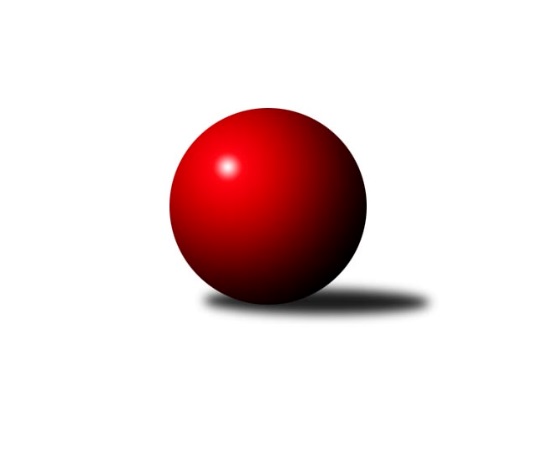 Č.10Ročník 2019/2020	29.5.2024 Středočeský krajský přebor II. třídy 2019/2020Statistika 10. kolaTabulka družstev:		družstvo	záp	výh	rem	proh	skore	sety	průměr	body	plné	dorážka	chyby	1.	KK Kosmonosy C	10	10	0	0	51.0 : 9.0 	(59.5 : 20.5)	1692	20	1161	531	22.8	2.	TJ Sparta Kutná Hora C	10	7	1	2	38.5 : 21.5 	(50.0 : 30.0)	1654	15	1146	508	26.5	3.	TJ Sokol Kostelec nad Černými lesy C	10	4	2	4	34.0 : 26.0 	(42.0 : 38.0)	1560	10	1115	445	38	4.	TJ Sokol Kostelec nad Černými lesy D	10	3	0	7	18.0 : 42.0 	(30.0 : 50.0)	1512	6	1088	423	46.1	5.	TJ Sokol Kostelec nad Černými lesy B	10	2	1	7	21.0 : 39.0 	(27.5 : 52.5)	1498	5	1076	422	44.3	6.	TJ Sokol Brandýs nad Labem B	10	2	0	8	17.5 : 42.5 	(31.0 : 49.0)	1532	4	1089	444	44.9Tabulka doma:		družstvo	záp	výh	rem	proh	skore	sety	průměr	body	maximum	minimum	1.	KK Kosmonosy C	10	10	0	0	51.0 : 9.0 	(59.5 : 20.5)	1692	20	1782	1628	2.	TJ Sparta Kutná Hora C	3	3	0	0	15.0 : 3.0 	(19.0 : 5.0)	1783	6	1796	1770	3.	TJ Sokol Kostelec nad Černými lesy C	5	2	2	1	18.0 : 12.0 	(22.0 : 18.0)	1548	6	1631	1512	4.	TJ Sokol Kostelec nad Černými lesy D	3	1	0	2	5.0 : 13.0 	(10.0 : 14.0)	1494	2	1544	1416	5.	TJ Sokol Brandýs nad Labem B	4	1	0	3	8.5 : 15.5 	(13.0 : 19.0)	1503	2	1533	1469	6.	TJ Sokol Kostelec nad Černými lesy B	5	1	0	4	11.0 : 19.0 	(14.5 : 25.5)	1509	2	1552	1415Tabulka venku:		družstvo	záp	výh	rem	proh	skore	sety	průměr	body	maximum	minimum	1.	TJ Sparta Kutná Hora C	7	4	1	2	23.5 : 18.5 	(31.0 : 25.0)	1611	9	1657	1558	2.	TJ Sokol Kostelec nad Černými lesy C	5	2	0	3	16.0 : 14.0 	(20.0 : 20.0)	1566	4	1608	1500	3.	TJ Sokol Kostelec nad Černými lesy D	7	2	0	5	13.0 : 29.0 	(20.0 : 36.0)	1512	4	1548	1480	4.	TJ Sokol Kostelec nad Černými lesy B	5	1	1	3	10.0 : 20.0 	(13.0 : 27.0)	1507	3	1576	1473	5.	TJ Sokol Brandýs nad Labem B	6	1	0	5	9.0 : 27.0 	(18.0 : 30.0)	1542	2	1586	1472	6.	KK Kosmonosy C	0	0	0	0	0.0 : 0.0 	(0.0 : 0.0)	0	0	0	0Tabulka podzimní části:		družstvo	záp	výh	rem	proh	skore	sety	průměr	body	doma	venku	1.	KK Kosmonosy C	10	10	0	0	51.0 : 9.0 	(59.5 : 20.5)	1692	20 	10 	0 	0 	0 	0 	0	2.	TJ Sparta Kutná Hora C	10	7	1	2	38.5 : 21.5 	(50.0 : 30.0)	1654	15 	3 	0 	0 	4 	1 	2	3.	TJ Sokol Kostelec nad Černými lesy C	10	4	2	4	34.0 : 26.0 	(42.0 : 38.0)	1560	10 	2 	2 	1 	2 	0 	3	4.	TJ Sokol Kostelec nad Černými lesy D	10	3	0	7	18.0 : 42.0 	(30.0 : 50.0)	1512	6 	1 	0 	2 	2 	0 	5	5.	TJ Sokol Kostelec nad Černými lesy B	10	2	1	7	21.0 : 39.0 	(27.5 : 52.5)	1498	5 	1 	0 	4 	1 	1 	3	6.	TJ Sokol Brandýs nad Labem B	10	2	0	8	17.5 : 42.5 	(31.0 : 49.0)	1532	4 	1 	0 	3 	1 	0 	5Tabulka jarní části:		družstvo	záp	výh	rem	proh	skore	sety	průměr	body	doma	venku	1.	KK Kosmonosy C	0	0	0	0	0.0 : 0.0 	(0.0 : 0.0)	0	0 	0 	0 	0 	0 	0 	0 	2.	TJ Sokol Kostelec nad Černými lesy D	0	0	0	0	0.0 : 0.0 	(0.0 : 0.0)	0	0 	0 	0 	0 	0 	0 	0 	3.	TJ Sokol Kostelec nad Černými lesy B	0	0	0	0	0.0 : 0.0 	(0.0 : 0.0)	0	0 	0 	0 	0 	0 	0 	0 	4.	TJ Sokol Kostelec nad Černými lesy C	0	0	0	0	0.0 : 0.0 	(0.0 : 0.0)	0	0 	0 	0 	0 	0 	0 	0 	5.	TJ Sokol Brandýs nad Labem B	0	0	0	0	0.0 : 0.0 	(0.0 : 0.0)	0	0 	0 	0 	0 	0 	0 	0 	6.	TJ Sparta Kutná Hora C	0	0	0	0	0.0 : 0.0 	(0.0 : 0.0)	0	0 	0 	0 	0 	0 	0 	0 Zisk bodů pro družstvo:		jméno hráče	družstvo	body	zápasy	v %	dílčí body	sety	v %	1.	Zdeněk Bayer 	KK Kosmonosy C 	9	/	9	(100%)	15	/	18	(83%)	2.	Radek Horák 	KK Kosmonosy C 	9	/	10	(90%)	18	/	20	(90%)	3.	Jaroslava Soukenková 	TJ Sokol Kostelec nad Černými lesy C 	8	/	10	(80%)	13	/	20	(65%)	4.	Jindřiška Boháčková 	KK Kosmonosy C 	7	/	10	(70%)	13.5	/	20	(68%)	5.	Veronika Šatavová 	TJ Sokol Kostelec nad Černými lesy C 	7	/	10	(70%)	12	/	20	(60%)	6.	Jaroslav Čermák 	TJ Sparta Kutná Hora C 	6.5	/	10	(65%)	13.5	/	20	(68%)	7.	František Tesař 	TJ Sparta Kutná Hora C 	5	/	7	(71%)	9	/	14	(64%)	8.	Vojtěch Stárek 	TJ Sokol Kostelec nad Černými lesy C 	5	/	9	(56%)	9	/	18	(50%)	9.	Lukáš Kotek 	TJ Sokol Brandýs nad Labem B 	4.5	/	5	(90%)	7	/	10	(70%)	10.	Ladislav Dytrych 	KK Kosmonosy C 	4	/	7	(57%)	9	/	14	(64%)	11.	Václav Jelínek 	TJ Sparta Kutná Hora C 	4	/	8	(50%)	10	/	16	(63%)	12.	Vítězslav Hampl 	TJ Sokol Kostelec nad Černými lesy D 	4	/	8	(50%)	9	/	16	(56%)	13.	Pavel Holec 	TJ Sokol Brandýs nad Labem B 	4	/	8	(50%)	8	/	16	(50%)	14.	Martin Šatava 	TJ Sokol Kostelec nad Černými lesy C 	4	/	8	(50%)	8	/	16	(50%)	15.	Jaroslav Novák 	TJ Sokol Kostelec nad Černými lesy B 	4	/	8	(50%)	6	/	16	(38%)	16.	Marek Beňo 	TJ Sokol Kostelec nad Černými lesy B 	4	/	9	(44%)	7.5	/	18	(42%)	17.	Bohumír Kopecký 	TJ Sparta Kutná Hora C 	4	/	10	(40%)	9.5	/	20	(48%)	18.	Ondřej Tesař 	TJ Sparta Kutná Hora C 	3	/	4	(75%)	7	/	8	(88%)	19.	Kamil Rodinger 	TJ Sokol Kostelec nad Černými lesy B 	3	/	6	(50%)	4	/	12	(33%)	20.	František Zahajský 	TJ Sokol Kostelec nad Černými lesy D 	3	/	7	(43%)	5	/	14	(36%)	21.	Jan Platil 	TJ Sokol Kostelec nad Černými lesy D 	3	/	8	(38%)	8	/	16	(50%)	22.	Luděk Horák 	KK Kosmonosy C 	2	/	4	(50%)	4	/	8	(50%)	23.	Martin Bulíček 	TJ Sokol Kostelec nad Černými lesy B 	2	/	5	(40%)	4	/	10	(40%)	24.	Michal Třeštík 	TJ Sokol Kostelec nad Černými lesy B 	2	/	7	(29%)	4	/	14	(29%)	25.	Pavel Schober 	TJ Sokol Brandýs nad Labem B 	2	/	8	(25%)	4	/	16	(25%)	26.	Oldřich Nechvátal 	TJ Sokol Brandýs nad Labem B 	2	/	10	(20%)	7	/	20	(35%)	27.	Adam Janda 	TJ Sparta Kutná Hora C 	1	/	1	(100%)	1	/	2	(50%)	28.	Jan Novák 	TJ Sokol Kostelec nad Černými lesy B 	1	/	3	(33%)	2	/	6	(33%)	29.	Dana Svobodová 	TJ Sokol Brandýs nad Labem B 	1	/	6	(17%)	4	/	12	(33%)	30.	Peter Fajkus 	TJ Sokol Kostelec nad Černými lesy D 	1	/	8	(13%)	3	/	16	(19%)	31.	Josef Bouma 	TJ Sokol Kostelec nad Černými lesy D 	1	/	9	(11%)	5	/	18	(28%)	32.	Antonín Zeman 	TJ Sokol Kostelec nad Černými lesy C 	0	/	1	(0%)	0	/	2	(0%)	33.	Jakub Šarboch 	TJ Sokol Brandýs nad Labem B 	0	/	1	(0%)	0	/	2	(0%)	34.	Ladislav Sopr 	TJ Sokol Brandýs nad Labem B 	0	/	2	(0%)	1	/	4	(25%)	35.	Pavla Hřebejková 	TJ Sokol Kostelec nad Černými lesy C 	0	/	2	(0%)	0	/	4	(0%)	36.	Jiří Čečetka 	TJ Sokol Kostelec nad Černými lesy B 	0	/	2	(0%)	0	/	4	(0%)Průměry na kuželnách:		kuželna	průměr	plné	dorážka	chyby	výkon na hráče	1.	TJ Sparta Kutná Hora, 1-4	1673	1168	505	35.7	(418.4)	2.	KK Kosmonosy, 3-6	1627	1134	493	32.1	(406.9)	3.	TJ Sokol Kostelec nad Černými lesy, 1-4	1537	1087	450	38.6	(384.5)	4.	Brandýs 1-2, 1-2	1504	1078	425	46.0	(376.0)Nejlepší výkony na kuželnách:TJ Sparta Kutná Hora, 1-4TJ Sparta Kutná Hora C	1796	2. kolo	František Tesař 	TJ Sparta Kutná Hora C	507	5. koloTJ Sparta Kutná Hora C	1783	5. kolo	Jaroslav Čermák 	TJ Sparta Kutná Hora C	482	5. koloTJ Sparta Kutná Hora C	1770	8. kolo	František Tesař 	TJ Sparta Kutná Hora C	481	8. koloTJ Sokol Kostelec nad Černými lesy C	1608	5. kolo	František Tesař 	TJ Sparta Kutná Hora C	475	2. koloTJ Sokol Kostelec nad Černými lesy D	1548	8. kolo	Jaroslav Čermák 	TJ Sparta Kutná Hora C	472	8. koloTJ Sokol Brandýs nad Labem B	1536	2. kolo	Jaroslav Čermák 	TJ Sparta Kutná Hora C	470	2. kolo		. kolo	Bohumír Kopecký 	TJ Sparta Kutná Hora C	432	2. kolo		. kolo	Ondřej Tesař 	TJ Sparta Kutná Hora C	422	8. kolo		. kolo	Martin Šatava 	TJ Sokol Kostelec nad Černými lesy C	420	5. kolo		. kolo	Adam Janda 	TJ Sparta Kutná Hora C	419	2. koloKK Kosmonosy, 3-6KK Kosmonosy C	1782	6. kolo	Radek Horák 	KK Kosmonosy C	477	3. koloKK Kosmonosy C	1745	10. kolo	Zdeněk Bayer 	KK Kosmonosy C	465	6. koloKK Kosmonosy C	1710	1. kolo	Radek Horák 	KK Kosmonosy C	463	2. koloKK Kosmonosy C	1709	3. kolo	Zdeněk Bayer 	KK Kosmonosy C	458	10. koloKK Kosmonosy C	1701	8. kolo	Jindřiška Boháčková 	KK Kosmonosy C	458	6. koloKK Kosmonosy C	1676	5. kolo	Radek Horák 	KK Kosmonosy C	457	10. koloKK Kosmonosy C	1673	9. kolo	Zdeněk Bayer 	KK Kosmonosy C	457	5. koloTJ Sparta Kutná Hora C	1654	6. kolo	Zdeněk Bayer 	KK Kosmonosy C	454	7. koloKK Kosmonosy C	1653	7. kolo	Zdeněk Bayer 	KK Kosmonosy C	454	8. koloKK Kosmonosy C	1644	2. kolo	Radek Horák 	KK Kosmonosy C	452	6. koloTJ Sokol Kostelec nad Černými lesy, 1-4TJ Sparta Kutná Hora C	1657	3. kolo	Bohumír Kopecký 	TJ Sparta Kutná Hora C	459	4. koloTJ Sparta Kutná Hora C	1650	4. kolo	Bohumír Kopecký 	TJ Sparta Kutná Hora C	449	3. koloTJ Sokol Kostelec nad Černými lesy C	1631	10. kolo	Oldřich Nechvátal 	TJ Sokol Brandýs nad Labem B	437	5. koloTJ Sparta Kutná Hora C	1631	10. kolo	František Tesař 	TJ Sparta Kutná Hora C	426	3. koloTJ Sokol Brandýs nad Labem B	1586	5. kolo	Jaroslav Čermák 	TJ Sparta Kutná Hora C	426	9. koloTJ Sparta Kutná Hora C	1580	9. kolo	Martin Šatava 	TJ Sokol Kostelec nad Černými lesy C	423	10. koloTJ Sokol Kostelec nad Černými lesy C	1576	9. kolo	Vojtěch Stárek 	TJ Sokol Kostelec nad Černými lesy C	423	10. koloTJ Sokol Kostelec nad Černými lesy B	1576	6. kolo	Jaroslava Soukenková 	TJ Sokol Kostelec nad Černými lesy C	420	9. koloTJ Sokol Kostelec nad Černými lesy C	1554	4. kolo	Jaroslava Soukenková 	TJ Sokol Kostelec nad Černými lesy C	420	1. koloTJ Sokol Kostelec nad Černými lesy B	1552	7. kolo	Kamil Rodinger 	TJ Sokol Kostelec nad Černými lesy B	417	4. koloBrandýs 1-2, 1-2TJ Sparta Kutná Hora C	1558	7. kolo	Pavel Holec 	TJ Sokol Brandýs nad Labem B	426	7. koloTJ Sokol Brandýs nad Labem B	1533	7. kolo	Ondřej Tesař 	TJ Sparta Kutná Hora C	421	7. koloTJ Sokol Brandýs nad Labem B	1530	10. kolo	Pavel Holec 	TJ Sokol Brandýs nad Labem B	414	10. koloTJ Sokol Kostelec nad Černými lesy C	1500	3. kolo	Lukáš Kotek 	TJ Sokol Brandýs nad Labem B	405	3. koloTJ Sokol Kostelec nad Černými lesy D	1490	1. kolo	Jan Platil 	TJ Sokol Kostelec nad Černými lesy D	405	1. koloTJ Sokol Brandýs nad Labem B	1480	1. kolo	Lukáš Kotek 	TJ Sokol Brandýs nad Labem B	405	7. koloTJ Sokol Kostelec nad Černými lesy B	1473	10. kolo	Jaroslav Čermák 	TJ Sparta Kutná Hora C	405	7. koloTJ Sokol Brandýs nad Labem B	1469	3. kolo	Lukáš Kotek 	TJ Sokol Brandýs nad Labem B	398	10. kolo		. kolo	Marek Beňo 	TJ Sokol Kostelec nad Černými lesy B	393	10. kolo		. kolo	Pavel Holec 	TJ Sokol Brandýs nad Labem B	391	3. koloČetnost výsledků:	6.0 : 0.0	5x	5.0 : 1.0	8x	4.0 : 2.0	5x	3.0 : 3.0	2x	2.0 : 4.0	4x	1.5 : 4.5	1x	1.0 : 5.0	3x	0.0 : 6.0	2x